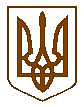 СЛАВУТСЬКА    МІСЬКА    РАДАХМЕЛЬНИЦЬКОЇ    ОБЛАСТІР І Ш Е Н Н Я20 сесії міської ради  VІІІ скликанняПро надання згоди на списання та демонтажкомунального майна Комунальному підприємству «Славутське житлово-комунальне об’єднання»Розглянувши звернення директора Комунального підприємства «Славутське житлово-комунальне об’єднання» Василя ЯЦЮКА за вх. № № 627/04-30, 628/04-30 від 28.07.2022 р. відповідно щодо надання дозволу на списання та демонтаж модульної котельні з обладнанням, розташованої по вул. Садова, 4 в м. Славута, а також будівлі, загальною площею 54.8 кв.м, розташованої по вул. Здоров’я, 3А в м. Славуті, враховуючи їх фізичну зношеність та непридатність подальшого використання, беручи до уваги техніко-економічні обґрунтування необхідності списання зазначеного майна, відомості про майно, що пропонується списати, акт технічного стану майна, акт інвентаризації майна, що пропонується до списання та інші документи, надані Комунальним підприємством «Славутське житлово-комунальне об’єднання» (додаються), керуючись ст. 25, ч. 5 ст. 60 Закону України «Про місцеве самоврядування в Україні», відповідно до Порядку списання об’єктів права комунальної власності Славутської міської об’єднаної територіальної громади, затвердженого рішенням Славутської міської ради від 29.11.2019 р. № 10-47/2019 із змінами, Славутська міська рада ВИРІШИЛА:1.Надати згоду Комунальному підприємству «Славутське житлово-комунальне об’єднання» на списання та демонтаж комунального майна:1.1 модульної котельні з обладнанням, розташованої по вул. Садова, 4 в м. Славута, що є фізично зношеною та не підлягає подальшій експлуатації;1.2. будівлі, загальною площею 47,2 кв.м, розташованої по вул. Здоров’я, 3А/1 в м. Славуті, що є фізично зношеною та не підлягає подальшій експлуатації.2.Комунальному підприємству «Славутське житлово-комунальне об’єднання» (Василь ЯЦЮК):2.1.забезпечити виконання робіт щодо списання та демонтажу комунального майна, зазначеного в п. 1 цього рішення, у визначеному чинним законодавством порядку та здійснити його списання згідно з розділом 4 Порядку списання об’єктів права комунальної власності Славутської міської об’єднаної територіальної громади, затвердженого рішенням Славутської міської ради від 29.11.2019 р. № 10-47/2019 із змінами. Кошти, отримані в результаті списання майна, перерахувати до бюджету громади;2.2. після проведення списання та демонтажу комунального майна, зазначеного у п. 1 даного рішення, усі деталі, матеріали тощо розібраного та демонтованого обладнання, придатні для ремонту іншого обладнання або для подальшого використання, матеріали, основні засоби, отримані в результаті списання комунального майна, оприбуткувати з відображенням на рахунках бухгалтерському обліку згідно з вимогами чинного законодавства. Непридатні для подальшого використання матеріали списати шляхом ліквідації.2.3.у місячний термін після закінчення процедури розбирання, демонтажу та оприбуткування майна подати на розгляд Славутської міської ради звіт про списання комунального майна.3.Контроль за виконанням рішення покласти на постійну комісію з питань регулювання земельних відносин, екології, комунального майна, приватизації та адміністративно-територіального устрою (Віктор ГАРБАРУК), а організацію його виконання – на заступників міського голови з питань діяльності виконавчих органів ради Людмилу КАЛЮЖНЮК, Тетяну СОЛОХУ відповідно до розподілу функціональних обов’язків.Міський голова	                    	Василь СИДОР09 вересня 2022 р.Славута№ 23-20/2022